ОБОРОТ ОРГАНИЗАЦИЙ ПО ВИДАМ 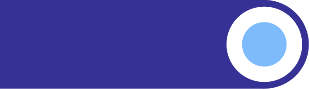 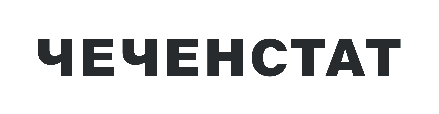 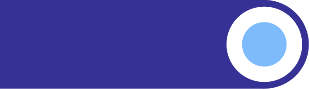 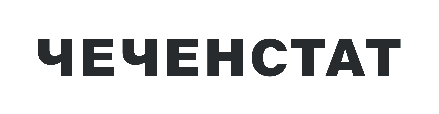 ЭКОНОМИЧЕСКОЙ ДЕЯТЕЛЬНОСТИ в действующих ценах, млн руб.в действующих ценах, млн руб.в действующих ценах, млн руб.в действующих ценах, млн руб.в действующих ценах, млн руб.Февраль2024г.Январь – февраль2024г.Темпы ростаТемпы ростаФевраль2024г.Январь – февраль2024г.февраль2024г. в % кфевралю2023г.январь – февраль2024г. в % кянварю – февралю2023г.Всего 27436,054439,3108,5115,1из них:Сельское, лесное хозяйство, охота, рыболовство и рыбоводство622,11276,462,967,7Добыча полезных ископаемых435,7858,4121,7123,4Обрабатывающие производства1759,73248,8164,5147,4производство пищевых продуктов202,7408,3106,7105,8производство напитков79,8160,681,581,8производство текстильных изделий0,81,7188,4188,4производство одежды7,715,3101,1101,1обработка древесины и производство изделий из  дерева и пробки, кроме мебели, производство изделий из соломки и материалов для плетения29,860,9189,4193,4производство бумаги и бумажных изделий3,87,745,345,6деятельность полиграфическая и копирование носителей информации2,94,2101,892,5производство кокса и нефтепродуктов4,18,3174,6171,1производство химических веществ и химических продуктов36,265,7152,0137,9производство резиновых и пластмассовых изделий194,1372,5в 11,2 р.в 10,7 р.производство прочей неметаллической минеральной продукции521,7978,1в 2,2 р.193,8производство металлургическое0,30,4ххпроизводство готовых металлических изделий, кроме машин и оборудования42,193,378,486,8производство электрического оборудования4,28,4в 2,5 р.в 3,0 р.производство машин и оборудования, не включенных в другие группировки40,781,2149,4148,8производство автотранспортных средств, прицепов и полуприцепов359,6527,1175,2122,0производство мебели107,8215,793,293,2производство прочих готовых изделий26,947,8в 6,9 р.в 6,1 р.ремонт и монтаж машин и оборудования94,4191,8172,3156,9Обеспечение электрической энергией, газом и паром; кондиционирование воздуха5051,910489,9115,1121,6Водоснабжение; водоотведение, организация сбора и утилизации отходов, деятельность по ликвидации загрязнении208,1385,5107,5102,8Строительство4519,58414,383,2102,3Торговля оптовая и розничная; ремонт автотранспортных средств и мотоциклов8930,118567,9116,1120,8торговля оптовая и розничная  автотранспортными средствами и мотоциклами и их ремонт232,3436,3128,1119,4торговля оптовая, кроме оптовой торговли автотранспортными средствами и  мотоциклами4246,79290,2116,6127,7торговля розничная, кроме торговли авто-  транспортными средствами и мотоциклами4451,18841,3115,1114,4продолжениепродолжениепродолжениепродолжениепродолжениеФевраль2024г.Январь – февраль2024г.Темпы ростаТемпы ростаФевраль2024г.Январь – февраль2024г.февраль2024г. в % кфевралю2023г.январь – февраль2024г. в % кянварю – февралю2023г.Транспортировка и хранение1765,53565,5137,6135,6деятельность почтовой связи и курьерская деятельность110,2206,8100,096,4Деятельность гостиниц и предприятий общественного питания364,4721,594,092,8Деятельность в области информации и связи881,11769,1101,8103,5Деятельность финансовая и страховая4,59,0147,3147,3Деятельность по операциям с недвижимым  имуществом170,3337,495,597,4Деятельность профессиональная, научная и техническая167,2326,688,9103,9Деятельность административная и сопутствующие дополнительные услуги175,9347,978,578,8Государственное управление и обеспечение военной безопасности; социальное обеспечение2,45,1147,2193,8Образование261,1522,798,998,4Деятельность в области здравоохранения и социальных услуг2032,23421,5119,3114,1Деятельность в области культуры, спорта, организации досуга и развлечений53,0108,8106,2120,5Предоставление прочих видов услуг 31,463,1110,7111,1